Контрольно-измерительные материалыпо информатике 5-6 класс (ФГОС) по программе Босовой Л.Л.5 классПрактическая работа по теме «Схемы и сферы их применения»Задание 1. Дорисуйте схему отношений при поездке в автобусе. На линиях, обозначающих отношения, подпишите их названия (с помощью глаголов).	Наглядным средством представления состава и структуры системы является граф. Граф состоит из вершин, связанных линиями.Задание 2. Будем считать, что круговорот воды в природе обеспечивается взаимодействием следующих объектов: водоемов (океаны, моря, озера), рек, подземных вод, атмосферы, облаков, почвы, растений. Представьте круговорот воды в природе в виде графа, в котором вершинами являются перечисленные объекты, а дугами – отношения между ними, обеспечивающие движение воды.5 классКонтрольная работа №1 по теме:«Устройство компьютера. Действия с информацией»Знания, получаемые вами в школе; сведения, которые вы черпаете из книг, телепередач; новости, которые вы слышите по радио или от людей – это _________________________________Вставьте недостающие виды информации по форме представления: числовая,________________, графическая, ____________________, видео.Перечислите действия с информацией: ___________________________________________________________Выберите из списка минимальный основной комплект устройств для работы компьютера:а) принтер б) монитор с) мышь д) клавиатура е) сканер ж) колонки з) микрофон и) системный блокУстройство для вывода информации на бумагу…
а) сканер б) принтер с) процессор д) мониторДокументы, которые не нужно хранить в памяти компьютера, операционная система помещает…
а) в Корзину б) в папку Мои документы с) в Сетевое окружение д) в Мой компьютерДайте определение Рабочего стола компьютера.Какой клавишей стереть символ справа от курсора?а) Shift                         б) Backspaceс) Delete                                д) EnterНазовите 3 бумажных носителя информации и 3 электронных носителя информации Информация при работе компьютера хранится:а) в памяти б) в процессоре в) на мониторе г) в клавиатуреЗаполните пропуски в упрощенной схеме процесса передачи информацииПроверочная работа №1 по теме «Управление компьютером»1. Что такое операционная система?а) Набор из определенных узлов компьютераб) Комплект программ, позволяющий создавать новые программыв) Пакет программ, управляющих работой компьютера г) Программа, позволяющая избавляться от вирусов2. Значок   обеспечивает: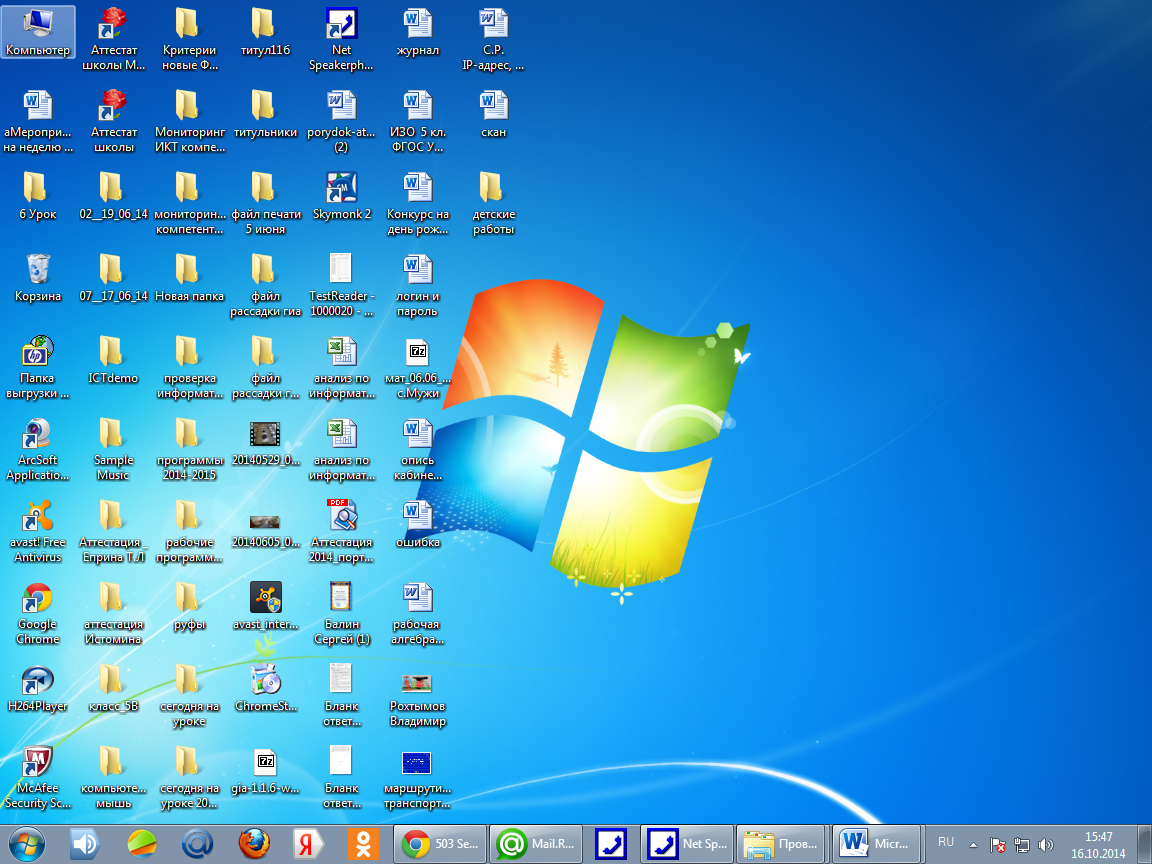 а) Доступ к различным устройствам компьютераб) Доступ к созданным вами документамв) Связь с другими компьютерамид) Запуск клавиатурного тренажера3.Как называется полоса, расположенная в нижней части экрана:а) панель задачб) индикатор клавиатурыв) строка состоянияг) панель инструментов4. Для чего служит кнопка  в правом верхнем углу окна?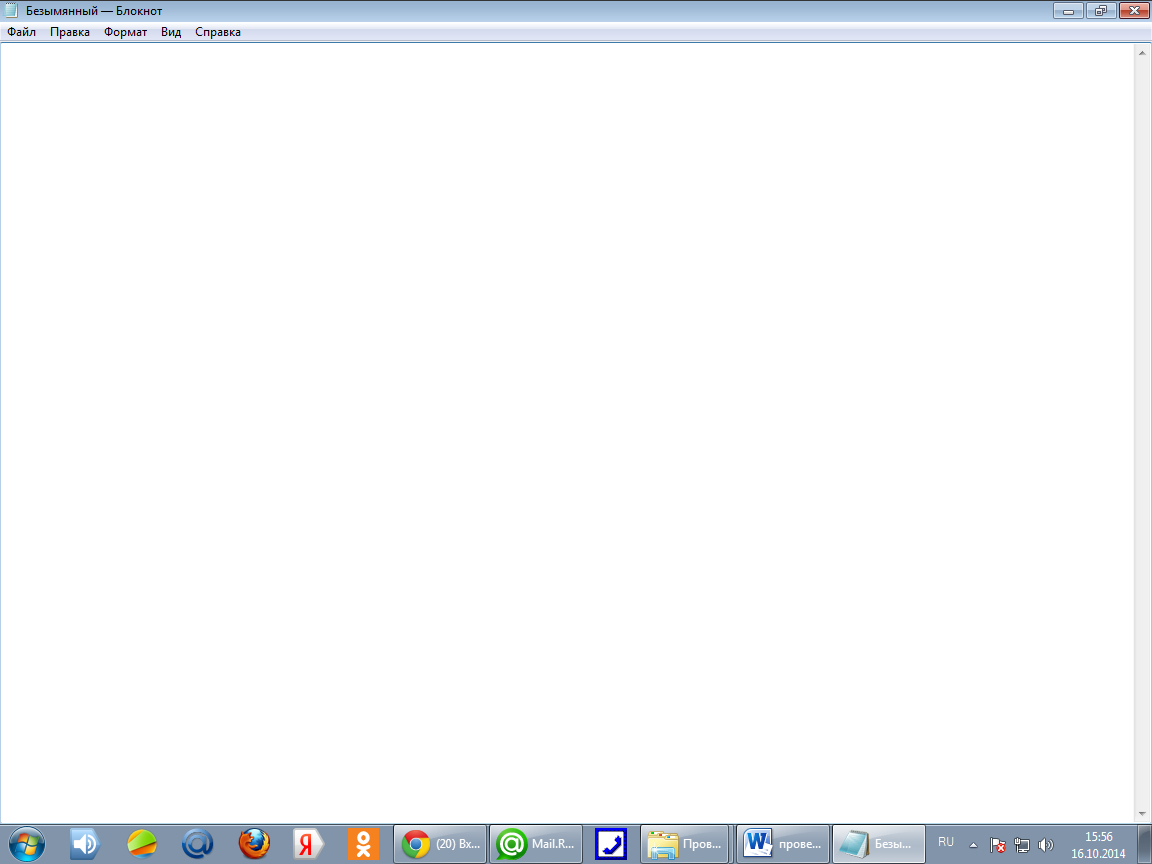 а) чтобы закрыть окноб) чтобы развернуть окно на весь рабочий столв) чтобы свернуть окно на панель задачг) чтобы восстановить заданные размеры окна5. Как называется изображенный на рисунке элемент окна? 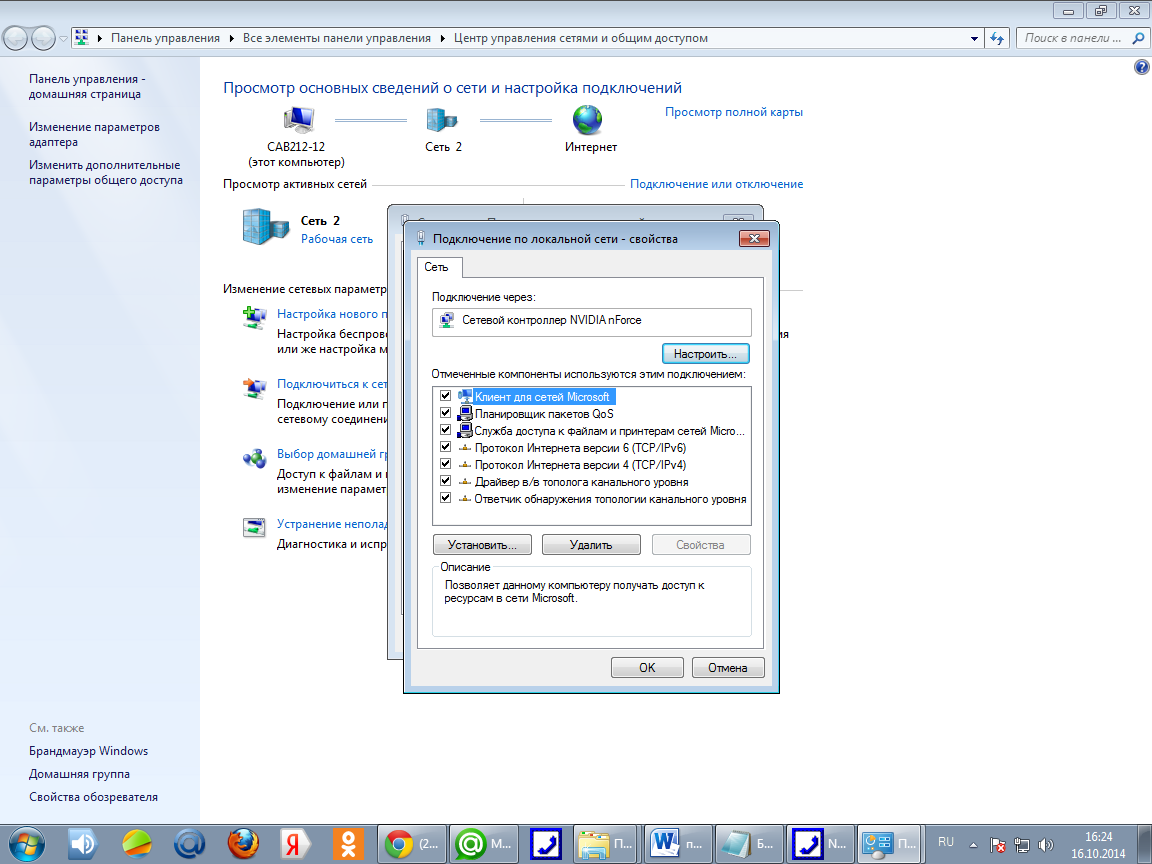 а) флажокб) поле вводав) счетчикг) список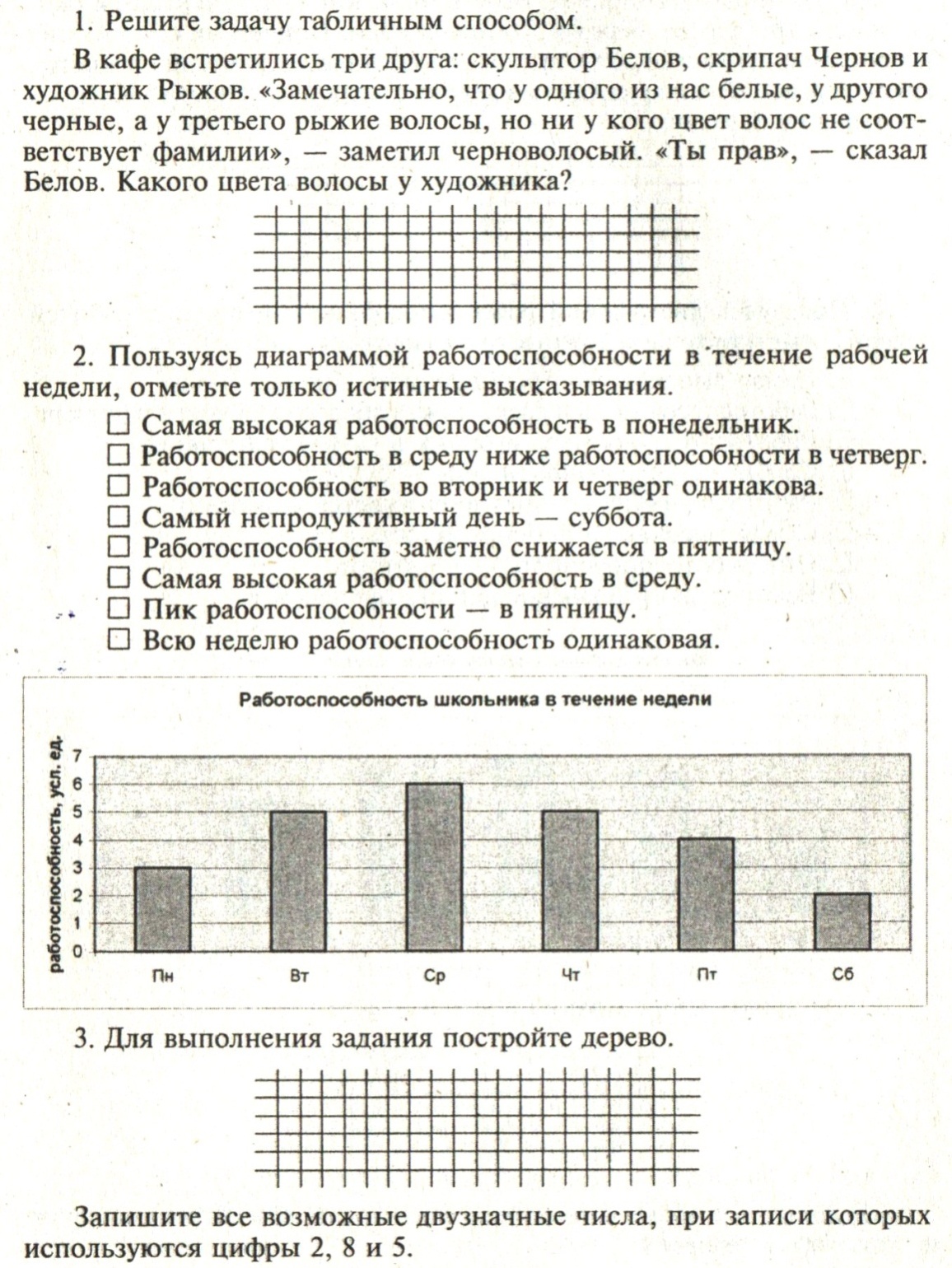 Контрольная работа по теме «Информационное моделирование»Объект, который используется в качестве «заместителя», представителя другого объекта с определенной целью, называется…МодельюКопиейПредметомОригиналомМодель, по сравнению с объектом-оригиналом, содержит…Меньше информацииСтолько же информацииБольше информацииУкажите примеры натурных моделейФизическая картаГлобусГрафик зависимости расстояния от времениМакет зданияСхема узора для вязания крючкомМуляж яблокаМанекенСхема метроУкажите пары объектов, о которых можно сказать, что они находятся в отношении «объект-модель».Компьютер – процессорНовосибирск – городСлякоть – насморкАвтомобиль – техническое описание автомобиляГород – карта-схема городаСловесное описание горного ландшафта является примером…ОбразнойЗнаковойСмешаннойНатурнойПроверочная работа №2 по теме «Управление компьютером»Каждой цифре поставьте в соответствие буквуПрограммное обеспечение Операционная системаПрикладные программы или приложенияРабочий стол– изображение на экране монитора– особый пакет программ, управляющих работой компьютера и обеспечивающих взаимодействие между человеком– совокупность всех программ компьютера– это программы с помощью которых на компьютере выполняются конкретные задания: ввод текста, рисование, вычисления, игры и дрКакие действия можно осуществлять с помощью мыши. Подпишите все известные вам элементы: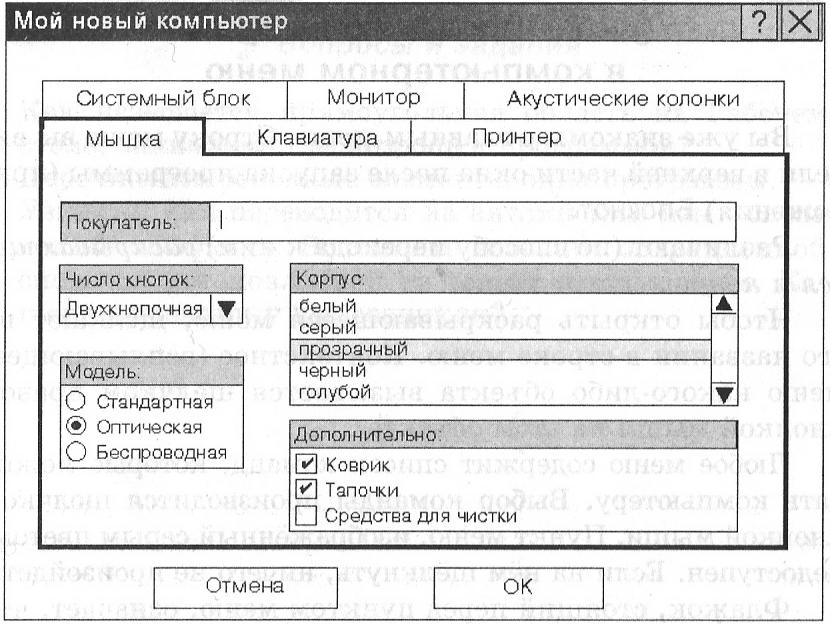 -3-Проверочная работа по теме «Кодирование информации»1.Поставьте в соответствии каждому числу соответствующую букву (заполните таблицу)2. Расшифруйте фразу персидского поэта ДжалаледдинаРуми  «кгнусмёогкгфеслтцфхяфзужщзфхгрзхёогксп».  Известно, что каждая буква исходного текста заменяется третьей после нее буквой.А Б В Г Д Е Ё Ж З И Й К Л М Н О П Р С Т У Ф Х Ц Ч Ш Щ Ъ Ы Ь Э Ю Я-4-Практическая работа №1Задание №1.Построить диаграмму «Облачность в мае 2012 г.»Задание №2.Построить лепестковую диаграмму «Роза ветров в мае 2012 г.»КОНТРОЛЬНАЯ РАБОТА №2 по теме «Человек и информация»Что такое понятие?Это форма мышления, в которой отражается совокупность существенных признаков отдельного объекта или класса однородных объектов.Это форма мышления, по утверждению или отрицанию некоторых явлений и процессов относительно данных объектов.Это форма мышления, благодаря которой выводится некоторое суждение или умозаключение.Это форма мышления, сопровождающая распределение понятий по некоторым признакам.Назовите формы мышления.Тождество, анализ, синтез,  Сравнение, абстрагирование, обобщениеПонятие, суждение, умозаключениеПодчинение, соподчинение, противоположность.Выделите общее понятие:ОзероМоскваВолгаПушкинВыделите единичное понятие:БайкалГород КнигаРекаВставьте пропущенные слова:Информация – это ___________________, которые человек получает из различных источников.Чтобы информация пополнила знания, она должна быть _________________ и новой.Существует две формы познания: _____________________– с помощью органов чувств, и ________________ – абстрактное мышление.Самостоятельная работа по теме «Текстовая информация»1) Заполните таблицу (Поставьте в соответствии каждому числу соответствующую букву)2) Перечислите объекты текстового документа - __________________________________________________________________________________________________________________________________________________________________________________________________________________________________________________________________________________Контрольная работа по теме «Обработка информации»1 вариант1. Какая из нижеперечисленных программ предназначена для создания графических изображений?PaintWordPadКалькуляторБлокнот2. Как называется изображенный на рисунке элемент окна графического редактора Paint?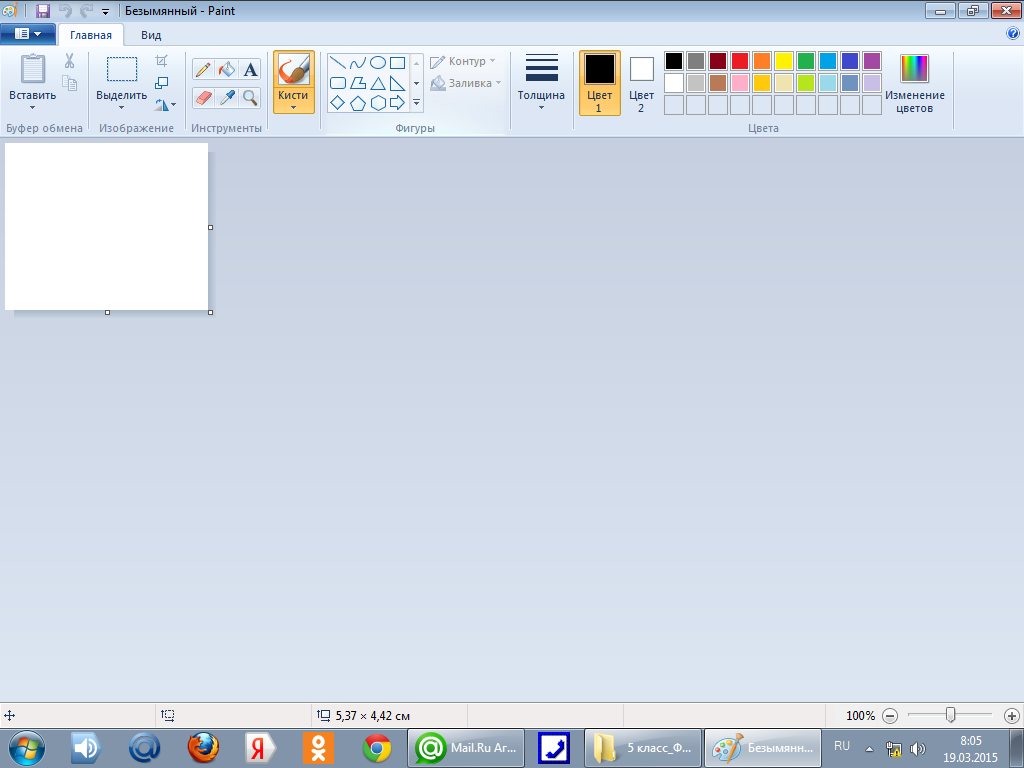 Оконное менюПалитраПанель инструментовПанель атрибутов текста3. Инструмент     служит для выделения…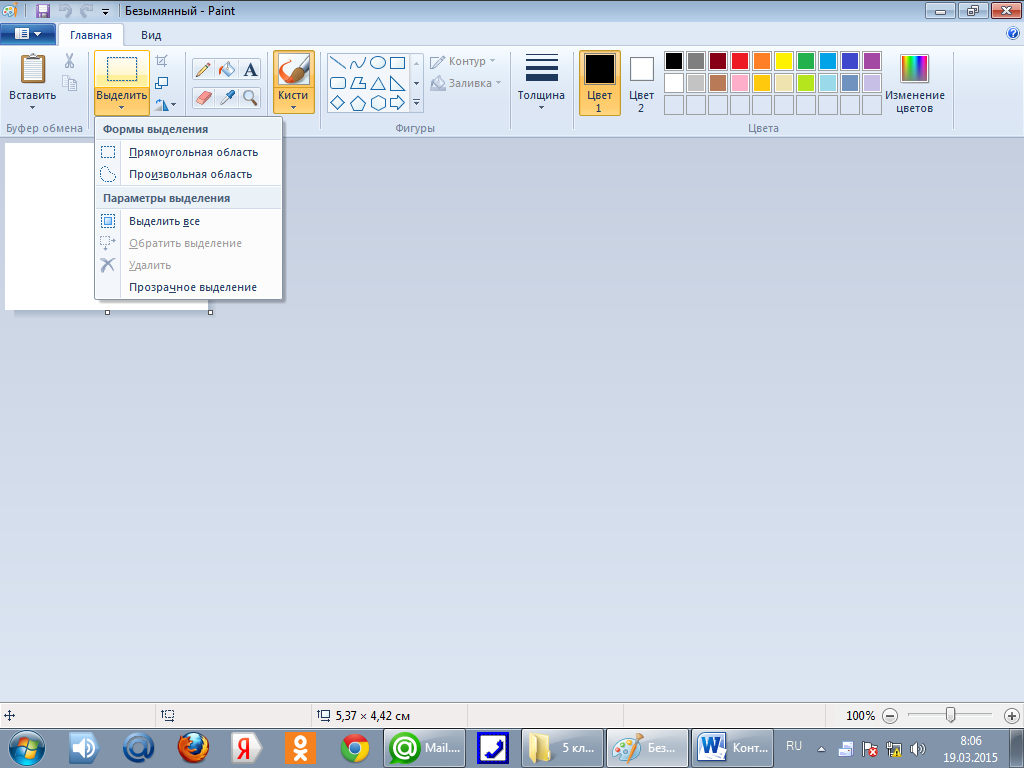 Произвольного фрагментаПрямоугольного фрагментаФрагмента с прозрачным фономФрагмента с непрозрачным фоном4. Какую клавишу нужно удерживать в нажатом состоянии при рисовании в графическом редакторе, чтобы получить окружность, а не эллипс?AltCtrlShiftCaps Lock5. Выполнить практическое задание:Составить список 5 школьных предметов в виде нумерованного списка и маркированного списка.Самостоятельная работа по теме «Как мы познаем окружающий мир»1. Поставьте каждой цифре в соответствие букву 2. Закончите предложение:а) Информация для человека – это ___________________________________________________________________б) Средства приёма сигналов из внешнего мира для передачи их в мозг – это_________________________________________________________________________________________________________________________Контрольная работа по теме «Объекты и системы»1)	Что это такое?«Любая часть окружающей действительности, воспринимаемая человеком как единое целое»2)	Вставьте пропущенные слова и напишите, какое определение ниже раскрывается:________________________ - это наука, изучающая закономерности протекания процессов _______________________, _________________________ и _______________________ информации в природе, обществе, технике, а также способы автоматизации этих процессов с помощью ______________________ .3)	Заполните таблицу:Объект	Свойство	Название	ЗначениеЧеловек	Рыжеволосый		Автомобиль		Вес	2 тонныМонитор	Двадцатидюймовый		Файл		Тип	Документ DOC4)	Какие действия можно совершать с объектом «папка»?а) _________________________________________б) _________________________________________в) _________________________________________г) _________________________________________д) _________________________________________5)	Любые отношения между объектами можно наглядно описать с помощью: ____________________________6)	На схеме разновидностей имя подмножества всегда располагается ___________ имени включа-ющего его множества.7)	Приведите пример естественной классификации:8)	При системном подходе выделяют следующие системы:1) ___________________________________________2) ___________________________________________     а) _________________________________________     б) _________________________________________3) ___________________________________________9)	Приведите примеры технических систем:10)	Приведите примеры устройств ввода компьютера:11)	Запишите, как вы понимаете, что «система рассматривается как черный ящик»Контрольная работа по теме «Обработка информации»2 вариант1. Графический редактор – это…Устройство для создания и редактирования рисунковПрограмма для создания и редактирования текстовых изображенийУстройство для печати рисунков на бумагеПрограмма для создания и редактирования документов2. Как называется изображенный на рисунке элемент окна графического редактора Paint?Оконное менюПалитраПанель инструментовПанель атрибутов текста3. Инструмент      служит для выделения…Произвольного фрагментаПрямоугольного фрагментаФрагмента с прозрачным фономФрагмента с непрозрачным фоном4. Какую клавишу нужно удерживать в нажатом состоянии при рисовании в графическом редакторе, чтобы получить квадрат, а не прямоугольник?AltCtrlShiftCaps Lock5. Выполнить практическое задание:Составить список 5 школьных предметов в виде нумерованного списка и маркированного списка.6 классВходная контрольная работа по информатике 6 класс Босова  (За курс информатики 5 класса по УМК Босовой Л. Л.)Работа тестовая, 10 заданий + логическая задача	1. Выберите в данном списке устройства ввода компьютера:(Несколько правильных ответов) а) принтер          б) монитор              с) клавиатура               д) мышь                е) процессор       ж) сканер                з) микрофон                 и) наушники                 к) акустические колонки2. Какое из устройств компьютера обрабатывает информацию?А) память           б) процессор            с) монитор            д) клавиатура       е) мышь3. Выберите из списка информационные процессы (действия с информацией)(Несколько правильных ответов)а) работа на компьютере с клавиатурным тренажером,        б) чтение книги с) видеокассета                 д) толковый словарь               е) заучивание правила4. Какой клавишей стереть символ справа от курсора?А) Shift                         б) Backspace                       с) Delete                                д) Enter5. Изображение на экране монитора готового к работе компьютера называется…а) Панель задач                                     б) Рабочий стол                   с) Главное меню                                   д) Рабочая область6. Пакет программ, управляющих работой компьютера и обеспечивающих взаимодействие между человеком и компьютером, называется … а) операционная система                                   б) панель задач с) прикладные программы                                д) командные кнопки-8-7. Инструкции, определяющие порядок работы при включении компьютера, хранятся в…а) процессоре                                        б) оперативной памяти с) постоянной памяти                          д) не жестком диске8. При упорядочивании информации в хронологической последовательности… а) происходит обработка, связанная с получением нового содержания, новой информации, б) происходит обработка, связанная с изменением формы информации, но не изменяющая ее содержания с) обработка информации не происходит9. Выберите из списка элементы окна приложения Paint(Несколько правильных ответов)а) название приложения            б) строка меню                   с) кнопка «Закрыть» д) кнопка «Свернуть»                е) панель инструментов               ж) палитраз) панель Стандартная               и) панель Форматирование          к) рабочая областьл) полосы прокрутки                 м) линейка10. Приведите 3-4 примера современных носителей информации. 11. Задача. Квадрат, круг, ромб и треугольник вырезаны из белой, синей, красной и зеленой бумаги. Известно, что: круг не белый и не зеленый; синяя фигура лежит между ромбом и красной фигурой; треугольник не синий и не зеленый; квадрат лежит между треугольником и белой фигурой. Какая фигура вырезана из зеленой бумаги1234КодА) цепочки нулей и единицКодированиеБ) действия по восстановлению первоначальной формы представления информацииДекодированиеВ) система условных знаков 
для представления информацииСпособы кодирования информацииГ) графический (рисунки, значки), числовой, символьный.В памяти компьютера информация представлена в виде…Д) представление информации с помощью некоторого кода.12345Облачностьясно20-304040506070-8090100Количество дней311121599Направление ветраСС-ВВЮ-ВЮЮ-ЗЗС-ЗШтильКоличество дней3434253341) ТекстА) - любой текст, созданный с помощью текстового редактора, вместе с включёнными в него нетекстовыми материалами.2) Текстовые редакторыБ) - это способ организации документа позволяющий быстро находить нужную информацию.3) ГипертекстВ) - это любое словесное высказывание напечатанное, написанное или существующее в устной форме.4) ДокументГ) - специальные  программы, предназначенные для создания текстов12341) Понятие 1) Понятие А) форма мышления, 
в которой что-либо утверждается или отрицается об объектах, признаках или отношениях объектов.А) форма мышления, 
в которой что-либо утверждается или отрицается об объектах, признаках или отношениях объектов.2) Суждение2) СуждениеБ) форма мышления, посредством которой из одного или нескольких суждений мы по определенным правилам вывода получаем суждение-заключение.Б) форма мышления, посредством которой из одного или нескольких суждений мы по определенным правилам вывода получаем суждение-заключение.3) Умозаключение3) УмозаключениеВ) форма мышления, которая отражает совокупность существенных признаков объекта или нескольких объектовВ) форма мышления, которая отражает совокупность существенных признаков объекта или нескольких объектов1223